AREAS OF EXPERTISECisco RouterCisco SwitchHardware ManagementNetwork ManagementSwitchingRoutingPROFESSIONALCCNABSCSPERSONAL SKILLSCustomer Support Skills. Good Documentation Skills. Good Organization and Management Skills.PERSONAL DETAILSZaheeruddin Babar Siddiqui Islamia English School, Defence Road, Abu Dhabi, United Arab EmiratesReligion: IslamDOB: 14/01/1993Nationality: PakistaniBABAR.352948@2freemail.com PERSONAL SUMMARYAn enthusiastic IT professional owning the necessary drive and determination needed to resolve complex IT issues, possessing effective organisational skills, excellent working knowledge of technologies and a commitment to keep up-to-date with the latest developments in the IT field. Can also provide motivation and guidance to both technical and non-technical colleagues and clients.Now looking to secure an IT position that will allow me to display my exceptional analytical, problem solving and technical skills.KEY SKILLS AND COMPETENCIESHave a good technical IT background.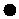 Working knowledge of major IT and network hardware and software components.Ability to explain technical issues clearly to non-technical colleagues.Thorough work on MS Office.Strong command over Adobe Illustrator, Adobe Photohsop, Adobe PremierPro, Adobe Audition and 3ds Max. Fluent communication in English and Urdu.Excellent typing speed in English, Urdu and Arabic.WORK EXPERIENCESeptember 2016 - February 2017:IT & Network Administrator, Eureka Multimedia, Rawalpindi.Responsibilities included, but not limited to:Hardware installation and repair (when required).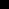 Software installation.System installation.Troubleshooting system and network problems and diagnosing and solving hardware or software faults. Replacing parts as required.Prioritizing and managing several open cases at a time.Configuring and installing various network devices.Cables installation.Performing network maintenance and system upgrades.Monitor performance and ensure system availability and reliability.Setting up multi-displays.Respond to staff requests for assistance, assess seriousness of the problem, identify if it can be fixed in-house or if it needs external technical support assistance.Administer computers, printers, router and switch to make sure all are working perfectly.Keep a report of events including tech support callouts, what the problem was, what steps they took and whether it worked.HOBBIESTable TennisCricketBadmintonCurrent AffairsACADEMIC QUALIFICATIONSCisco Certified Networking Associate (Routing & Switching)(yet to appear in examination).Bachelors of Science in Computer Science.Air University, Islamabad, 2012-2016.A Levels - Edexcel InternationalMaths, Physics, Chemistry and Biology.Islamia English School, Abu Dhabi, U.A.E., 2009 - 2011.O Levels - Edexcel InternationalMaths, Economics, Physics, Chemistry and Biology.Islamia English School, Abu Dhabi, U.A.E., 2008.PROJECTSCypher Text Encryption.Bank Management System.Hotel Management System.Automatic Number Plate Recognition System (Final Year Project).